Kontrolinis darbas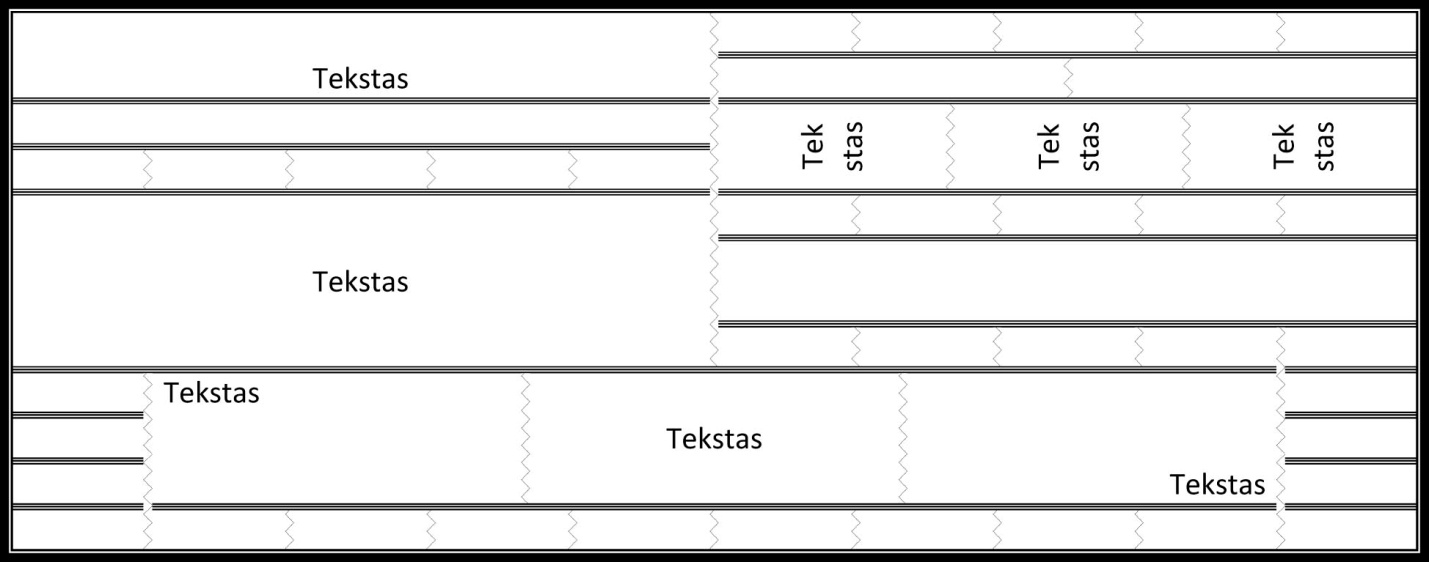 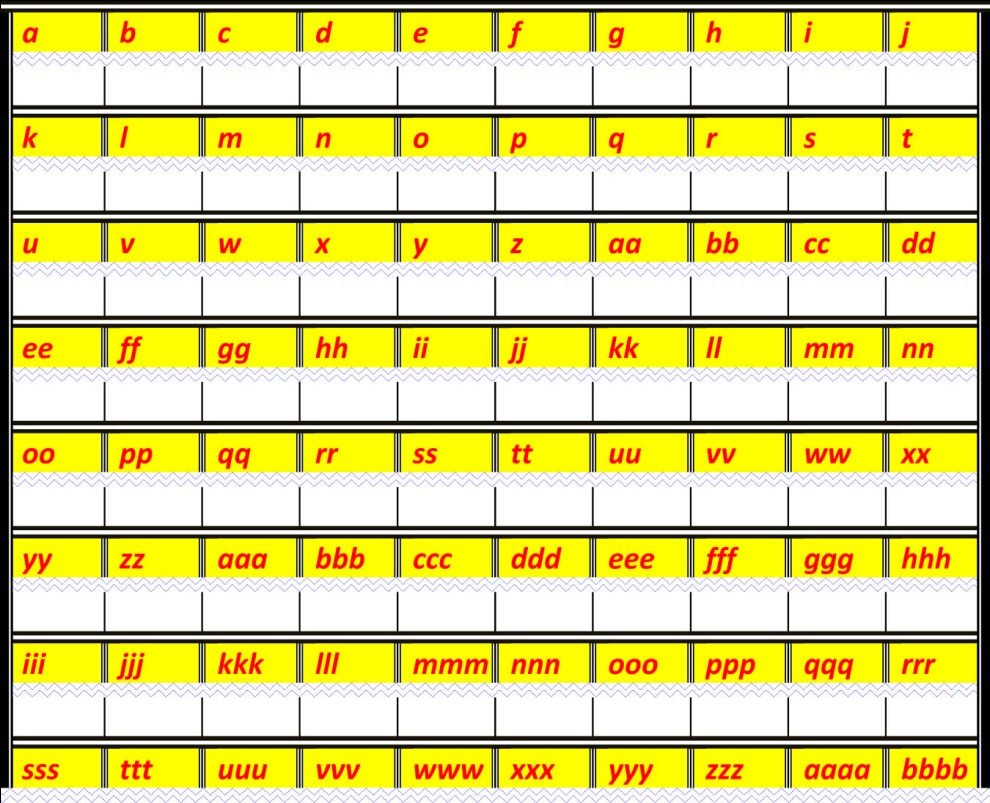 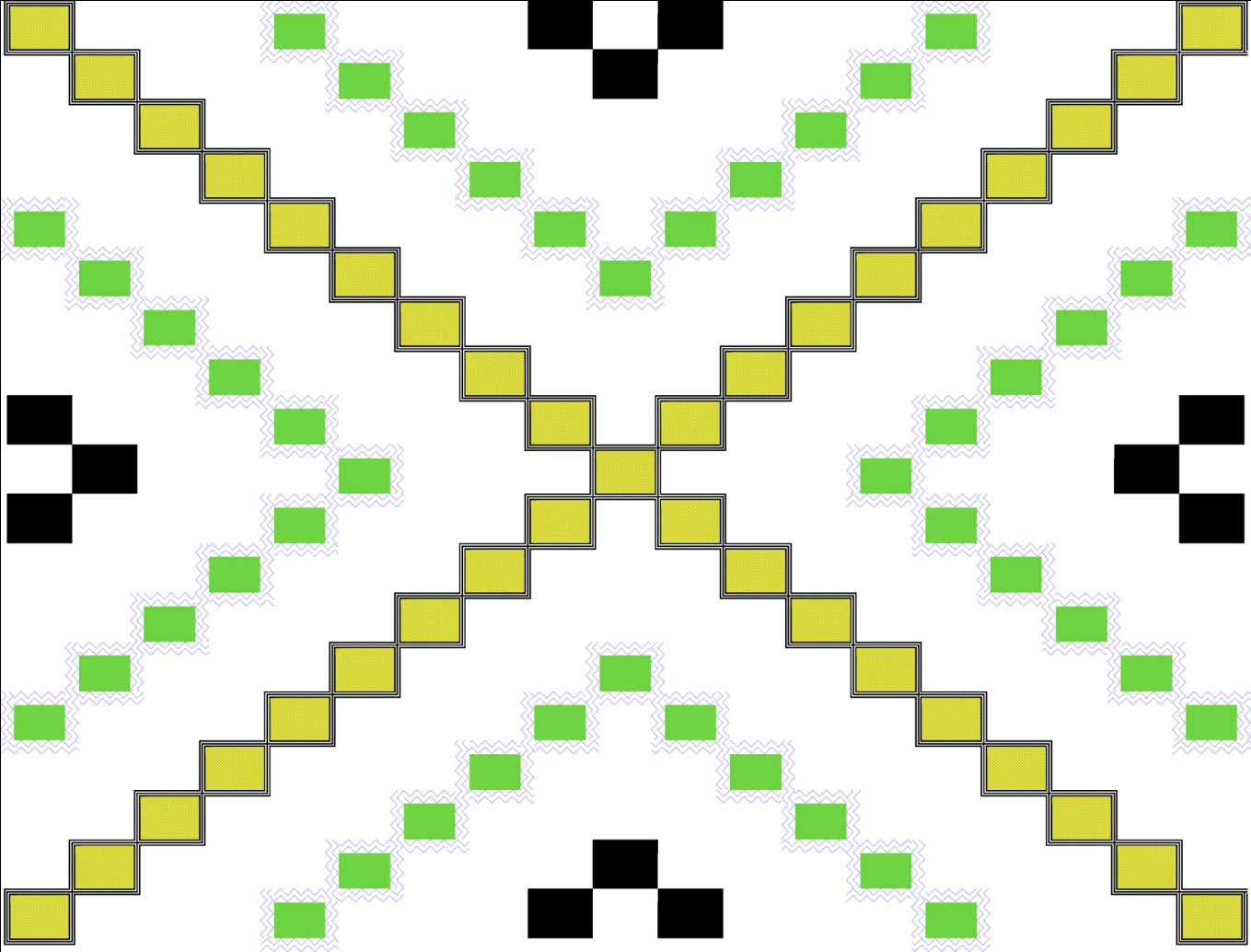 